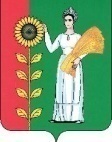   СОВЕТ  ДЕПУТАТОВ  СЕЛЬСКОГО  ПОСЕЛЕНИЯ  БОГОРОДИЦКИЙ  СЕЛЬСОВЕТ  Добринского муниципального района Липецкой области44-я сессия  IV-го созываРЕШЕНИЕ07.08.2012г                               ж.-д.  ст. Плавица                                  № 107-рс О начале формирования избирательной комиссии сельского поселения Богородицкий сельсовет срока полномочий 2012-.г.	В связи с истечением срока полномочий муниципальной избирательной комиссии сельского поселения Богородицкий  сельсовет и в соответствии со статьями 22 и 24 Федерального закона «Об основных гарантиях избирательных прав и права на участие в референдуме граждан Российской Федерации», Законом Липецкой области «Об избирательной комиссии муниципального образования в Липецкой области», постановлением ЦИК России «О Методических рекомендациях о порядке формирования территориальных избирательных комиссий, избирательных комиссий муниципальных образований, окружных и участковых избирательных комиссий» от 17 февраля 2010 года №192/1337-5, статьей 38 Устава сельского поселения Богородицкий  сельсовет, Совет депутатов сельского поселения Богородицкий  сельсовет РЕШИЛ: 	1.Приступить к  формированию избирательной комиссии сельского поселения Богородицкий сельсовет срока полномочий 2012-2017г.г. в количестве 6 членов  с правом решающего голоса.	2.Установить срок приема предложений по кандидатурам для назначения в состав избирательной комиссии сельского поселения Богородицкий сельсовет срока полномочий 2012-2017г.г. в  Совет депутатов сельского поселения Богородицкий сельсовет не позднее « 09» сентября 2012 года.	3.Территориальной избирательной комиссии Добринского района представить предложения по кандидатурам  для назначения в состав избирательной комиссии сельского поселения Богородицкий сельсовет срока полномочий 2012-.г. не позднее « 09» сентября 2012 года.4.Принять Информационное сообщение о приеме предложений  по кандидатурам членов избирательной комиссии с правом решающего голоса в состав избирательной комиссии сельского поселения Богородицкий сельсовет  срока полномочий 2012-.г. и направить для опубликования в районную газету «Добринские вести»(приложение 1).	5.Образовать Рабочую группу по предварительному рассмотрению  предложений по кандидатурам членов избирательной комиссии с правом решающего голоса в состав избирательной комиссии сельского поселения Павловский сельсовет срока полномочий 2012-.г. в следующем составе:	                                             специалист  1 разряда  администрации                                                           сельского поселения Богородицкий сельсовет	6.Утвердить Положение о Рабочей группе по предварительному рассмотрению предложений по кандидатурам членов избирательной комиссии с правом решающего голоса в состав избирательной комиссии сельского поселения Павловский сельсовет срока полномочий 2012-.г. (приложение 2).	7.Настоящее решение обнародовать путем вывешивания на информационных щитах на территории сельского поселения Богородицкий сельсовет.	8.Направить настоящее решение в территориальную избирательную комиссию Добринского района.	9.Настоящее решение вступает в силу со дня его принятия.Председатель Совета депутатовсельского поселения Павловский сельсовет                                                           А.И.Овчинников                                                                                                                Приложение №1к решению Совета депутатов сельского поселения Богородицкий сельсовет от 07.08. . №    -рс Информационное сообщение Совета депутатов сельского поселения Богородицкий сельсовет о приеме предложений по кандидатурам членов избирательной комиссии с правом решающего голоса в состав избирательной комиссии сельского поселения Богородицкий сельсовет  срока полномочий  2012-.г. 	Совет депутатов  сельского поселения Богородицкий сельсовет  приступил к формированию избирательной комиссии сельского поселения Богородицкий сельсовет срока полномочий 2012-.г.  (далее  - Комиссия) в количестве  6 членов с правом решающего голоса.	Половина от общего числа членов Комиссии назначается на основе поступивших предложений политических партий, выдвинувших  федеральные списки  кандидатов, допущенные к распределению депутатских мандатов в Государственной Думе Федерального Собрания Российской Федерации шестого созыва, Липецком областном Совете депутатов пятого созыва (политические партии «ЕДИНАЯ РОССИЯ», КПРФ, ЛДПР, СПРАВЕДЛИВАЯ РОССИЯ).	Если кандидатур от вышеуказанных субъектов права предложений  будет недостаточно, остальные члены комиссии назначаются с учетом предложений иных субъектов права предложения кандидатур. Другая половина от общего числа членов Комиссии назначается на основе поступивших предложений территориальной избирательной комиссии Добринского района, которые готовятся с учетом предложений других политических партий, иных общественных объединений, собраний избирателей по месту жительства, работы, службы, учебы, а также предложений муниципальной избирательной комиссии сельского поселения Богородицкий сельсовет предыдущего состава.Государственные и муниципальные служащие не могут составлять более одной второй от общего числа членов Комиссии.	В Комиссию может быть назначено не более одного представителя от каждой политической партии, иного общественного объединения. Политическая партия, иное общественное объединение не вправе  предлагать одновременно несколько кандидатур для назначения в состав Комиссии.	При внесении предложений о кандидатуре в состав Комиссии необходимо представить следующие документы:	1. Для политических партий, их региональных отделений, иных структурных подразделений.	1.Решение полномочного (руководящего или иного) органа политической партии либо регионального отделения, иного структурного подразделения политической партии о внесении предложения о кандидатуре в состав  Комиссии, оформленное в соответствии с требованиями устава политической партии.	2.Если предложение о кандидатуре вносит региональное отделение, иное структурное подразделение политической партии, а в уставе политической партии не предусмотрена возможность такого внесения, – решение органа политической партии, уполномоченного делегировать региональному отделению, иному структурному подразделению политической партии полномочия по внесению предложений о кандидатурах в составы Комиссий о делегировании указанных полномочий, оформленное в соответствии с требованиями устава.	2. Для иных общественных объединений.	1.Нотариально удостоверенная или заверенная уполномоченным на то органом общественного объединения копия действующего устава общественного объединения.	2.Решение полномочного (руководящего или иного) органа общественного объединения о внесении предложения о кандидатуре в состав Комиссии, оформленное в соответствии с требованиями устава, либо решение по этому же вопросу полномочного (руководящего или иного) органа регионального отделения, иного структурного подразделения общественного объединения, наделенного в соответствии с уставом общественного объединения правом принимать такое решение от имени общественного объединения.	3.Если предложение о кандидатуре вносит региональное отделение, иное структурное подразделение общественного объединения, а в уставе общественного объединения указанный в пункте 2 вопрос не урегулирован, – решение органа общественного объединения, уполномоченного в соответствии с уставом общественного объединения делегировать полномочия по внесению предложений о кандидатурах в составы Комиссий, о делегировании таких полномочий и решение органа, которому делегированы эти полномочия, о внесении предложения в состав Комиссии.	3.Для территориальной избирательной комиссии района, избирательной комиссии муниципального образования предыдущего состава.	Решение соответствующей избирательной комиссии о внесении предложения(ий) о кандидатуре(ах) в состав Комиссии.	4.Для собраний избирателей по месту жительства, работы, службы, учебы.	Решение собрания избирателей по месту жительства, работы, службы, учебы о внесении предложения о кандидатуре в состав Комиссии, оформленное протоколом собрания.	5.Кроме того, политическими партиями, иными общественными объединениями, избирательными комиссиями, собраниями избирателей должны быть представлены:	5.1 две фотографии лица, предполагаемого в состав Комиссии 3*4 см. (без уголка);	5.2 письменное согласие гражданина Российской Федерации на его назначение в состав Комиссии;	5.3 копия паспорта или документа, заменяющего паспорт гражданина Российской Федерации, содержащего сведения о гражданстве и месте жительства лица, кандидатура которого предложена в состав Комиссии;	5.4 копия документа лица, кандидатура которого предложена в состав Комиссии (трудовой книжки либо справки с основного места работы), подтверждающего сведения об основном месте работы или службы, о занимаемой должности, а при отсутствии основного места работы или службы – копия документа, подтверждающего сведения о роде занятий, то есть о деятельности, приносящий ему доход, или о статусе неработающего лица (пенсионер, безработный, учащийся (с указанием наименования учебного заведения), домохозяйка, временно неработающий).	Прием документов осуществляется Советом депутатов сельского поселения Богородицкий сельсовет не позднее « 09» сентября 2012 года с 08.00  часов до 17.00  часов  по адресу: 399420 Липецкая область, Добринский район, ж.д.ст.Плавица, ул.Строителей , дом № 14, контактные телефоны: 38-1-31                                                                                             Приложение № 2к решению Совета депутатов сельского поселения Богородицкий сельсовет от 07.08. . № 107   -рс ПОЛОЖЕНИЕо Рабочей группе Совета депутатов сельского поселения Богородицкий сельсовет по предварительному рассмотрению предложений по кандидатурам членов избирательной комиссии с правом решающего голоса в состав избирательной комиссии сельского поселения Богородицкий сельсовет срока полномочий  2012-.г. 	Настоящее Положение определяет порядок и формы деятельности Рабочей группы Совета депутатов сельского поселения Богородицкий сельсовет по предварительному рассмотрению предложений по кандидатурам членов избирательной комиссии с правом решающего голоса в состав избирательной комиссии сельского поселения Богородицкий сельсовет  срока полномочий 2012-.г. (далее - Рабочая группа).	Рабочая группа в своей деятельности руководствуется Федеральным законом «Об основных гарантиях избирательных  прав и права на участие в референдуме граждан Российской Федерации», Законом Липецкой области «Об избирательной комиссии муниципального образования в Липецкой области», постановлением ЦИК России «О Методических рекомендациях о порядке формирования территориальных избирательных комиссий, избирательных комиссий муниципальных образований, окружных и участковых избирательных комиссий» от 17 февраля 2010 года №192/1337-5, а также настоящим Положением.Компетенция Рабочей группы:-осуществляет прием, учет поступления документов по выдвижению кандидатур в состав избирательной комиссии муниципального образования; 	-рассматривает поступившие предложения о кандидатурах для назначения в состав избирательной комиссии муниципального образования;	-проверяет наличие и правильность оформления поступивших документов, необходимых для внесения политическими партиями, иными общественными объединениями и другими инициаторами выдвижения предложений о кандидатурах в состав избирательной комиссии муниципального образования;	-формирует сводную таблицу поступивших предложений о кандидатурах в состав избирательной комиссии муниципального образования. В сводной таблице в порядке поступления предложений указывается: дата поступления предложения о кандидатуре; фамилия, имя, отчество; дата рождения; образование, (при наличии – сведения о юридическом образовании); место жительства;место работы, занимаемая должность (род занятий);сведения об опыте работы в избирательных комиссиях;наименование субъекта права внесения предложения;является ли кандидат государственным или муниципальным служащим.-готовит заключение о составе избирательной комиссии муниципального образования для рассмотрения на сессии Совета депутатов сельского поселения Богородицкий сельсовет.3.Подготовленные Рабочей группы документы выносятся на сессию Совета депутатов сельского поселения Богородицкий сельсовет для рассмотрения в установленном порядке, но не раньше чем на следующий день после истечения срока представления документов.	4.Деятельность Рабочей группы осуществляется на основе коллегиальности, гласного и открытого обсуждения вопросов, входящих в ее компетенцию.На заседаниях Рабочей группы вправе присутствовать и высказать свое мнение депутаты Совета депутатов сельского поселения Богородицкий сельсовет, а также представители субъектов выдвижения, представивших предложения о кандидатурах для назначения в составы избирательной комиссии муниципального образования.Руководитель Рабочей группы председательствует на заседаниях Рабочей группы, дает поручения членам Рабочей группы о подготовке материалов на заседание Рабочей группы, об оповещении ее членов и приглашенных лиц, о времени и месте заседания Рабочей группы.В отсутствие руководителя Рабочей группы по поручению председателя Совета депутатов сельского поселения Богородицкий сельсовет обязанности руководителя Рабочей группы исполняет член Рабочей группы.Делопроизводство в Рабочей группе организует секретарь Рабочей группы.7.Продолжительность выступлений на заседаниях Рабочей группы устанавливает председательствующий по согласованию с докладчиками и содокладчиками и не должна превышать: для доклада – десять минут, содоклада – пяти минут, иных выступлений – трех минут, для справок, оглашения информации, обращений – двух минут, заключительного слова докладчика – трех минут.8.Заключение Рабочей группы, а при необходимости и соответствующий проект решения, выносится на рассмотрение Совета депутатов сельского поселения Богородицкий сельсовет.С докладом по данному вопросу выступает руководитель Рабочей группы или по его поручению член Рабочей группы.9.Заседание Рабочей группы является правомочным, если в нем приняло участие большинство от установленного числа членов Рабочей группы.Решение Рабочей группы принимается большинством голосов от числа присутствующих на заседании членов Рабочей группы открытым голосованием. В случае равенства голосов «за» и «против» голос председательствующего является решающим.Руководитель Рабочей группы                                             Бессонова Людмила Васильевнаспециалист  1 разряда  администрации сельского поселения Богородицкий сельсоветСекретарь Рабочей группы  Морозова Людмила Владимировна   специалист 2 разряда  администрациисельского поселения Богородицкий сельсоветЧлены Рабочей группы:Хмырова Светлана Юрьевна 